ประกาศตรวจคนเข้าเมืองจังหวัดเลยเรื่อง  ประกาศผู้ชนะการเสนอราคาเช่าเครื่องถ่ายเอกสาร ของ ตรวจคนเข้าเมืองจังหวัดเลยประจำปีงบประมาณ พุทธศักราช 2567  โดยวิธีเฉพาะเจาะจง............................................................                   ตามที่ สำนักงานตำรวจแห่งชาติ โดยตรวจคนเข้าเมืองจังหวัดเลย ได้อนุมัติให้เช่าเครื่องถ่ายเอกสาร ของ ตรวจคนเข้าเมืองจังหวัดเลย ประจำปีงบประมาณ พุทธศักราช 2567 (ต่อเนื่อง) ตั้งแต่วันที่ ๑ ตุลาคม 2566 ถึงวันที่ ๓๐ กันยายน 25๖7 โดยวิธีเฉพาะเจาะจง จำนวน 12 เดือน เดือนละ 13,500 บาท รวมเป็นเงินทั้งสิ้น 162,000.- บาท (หนึ่งแสนหกหมื่นสองพันบาทถ้วน) ซึ่งมีผู้เสนอราคา จำนวน 1 ราย คือ ร้านเมืองเลย         ซัพพลาย เซอร์วิส เสนอราคา ค่าเช่าเครื่องถ่ายเอกสาร ของ ตรวจคนเข้าเมืองจังหวัดเลย ประจำปีงบประมาณ พุทธศักราช 2567  (ต่อเนื่อง) ตั้งแต่วันที่ ๑ ตุลาคม 2566 ถึงวันที่ ๓๐ กันยายน 25๖7  โดยวิธีเฉพาะเจาะจง จำนวน 12 เดือน เดือนละ  13,500 บาท รวมเป็นเงินทั้งสิ้น 162,000.- บาท (หนึ่งแสนหกหมื่นสองพันบาทถ้วน)  นั้น                    สำนักงานตำรวจแห่งชาติ โดยตรวจคนเข้าเมืองจังหวัดเลย ได้คัดเลือก ร้านเมืองเลย ซัพพลาย เซอร์วิส  ซึ่งเป็นผู้มีคุณสมบัติครบถ้วนตามเงื่อนไข และรายการที่เสนอราคามานี้ เป็นประโยชน์ตรงตามความต้องการ     ของทางราชการเป็นผู้ได้รับการคัดเลือก ของ ตรวจคนเข้าเมืองจังหวัดเลย ต่อไป             ประกาศ ณ วันที่  16   พฤศจิกายน  พ.ศ.2566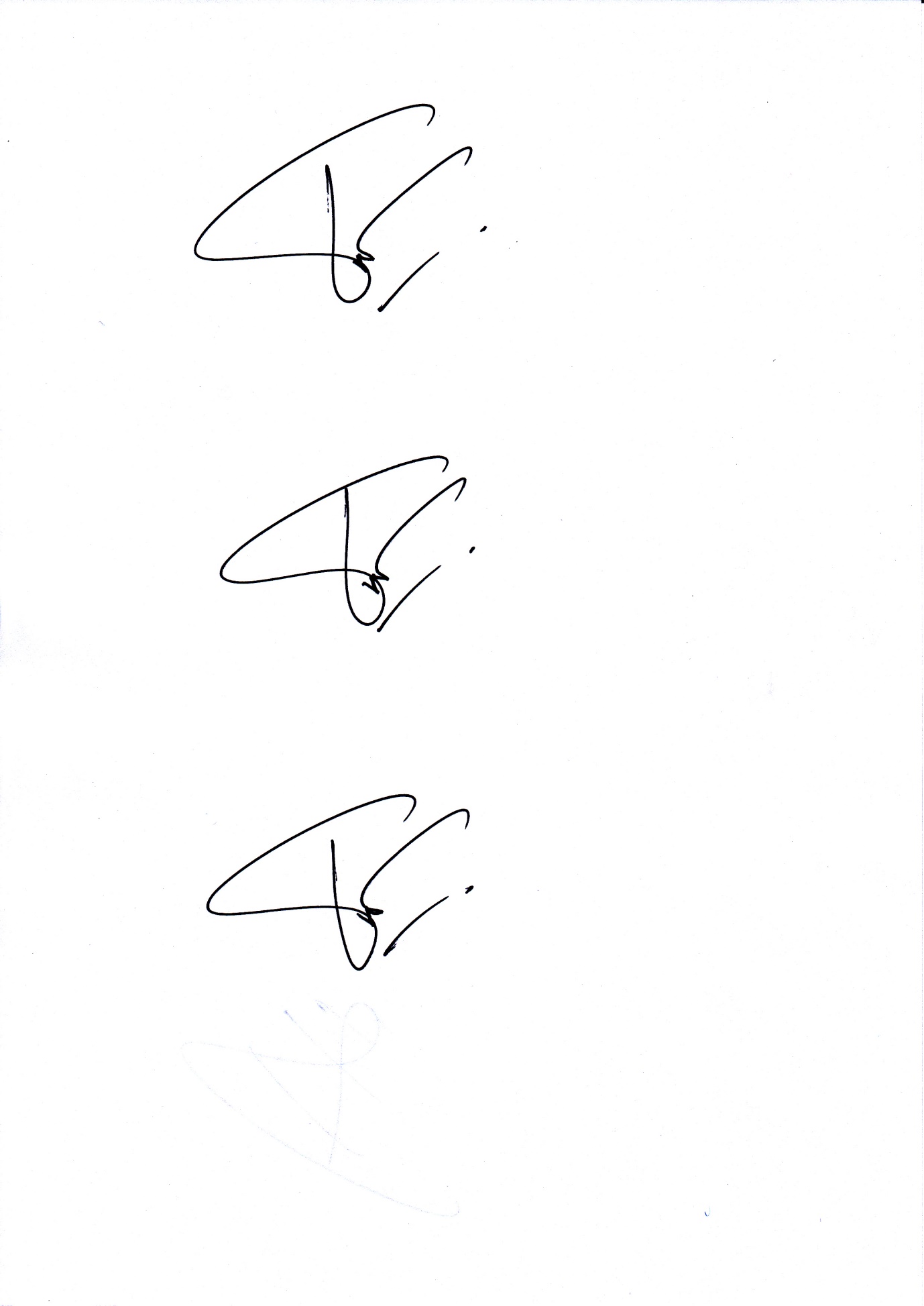 	            พันตำรวจเอก				         (ชนะพณ  สุวรรณศรีนนท์)                                 ผู้กำกับการตรวจคนเข้าเมืองจังหวัดเลย                                                          กองบังคับการตรวจคนเข้าเมือง ๔